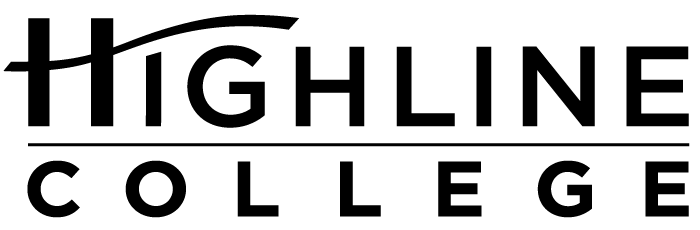 MEDIA RELEASEFOR RELEASE:	ImmediatelyDATE:	January 15, 2019CONTACT:	Doris Martinez: (206) 592-4319, dmartinez@highline.edu	Kari Coglon Cantey: (206) 291-8622, kcantey@highline.eduFree Events to Celebrate Martin Luther King Jr.7 Talks Over 4 Days Begin Jan. 22 at Highline CollegeDES MOINES, Wash. — The public is invited to free events January 22–25, 2019, as Highline College hosts its annual Martin Luther King Jr. Week celebration. Marking what would have been King’s 90th birthday, the week offers a variety of lectures and discussions, centered on the theme “Nothing to Lose: Preserving Humanity in the Face of Trauma.” With the nation in a state of change and experiencing turmoil, event organizers looked to King’s legacy of looking toward hope for humanity while in the midst of trauma.All events will be held on the college’s main campus in Des Moines, located midway between Seattle and Tacoma at South 240th Street and Pacific Highway South (Highway 99). Find full event descriptions on the Office of Multicultural Affairs webpage.Tuesday, January 22, 201911 a.m.–12:30 p.m.Keynote address by Terisa Siagatonu, poet, arts educator, community organizer and mental health advocate: “The Village It Will Take: What Our Wounds Demand of Justice/Just Us”Building 71:30–3 p.m.Lecture by Roger Fernandes, Native American artist, storyteller and educator: “Indigenizing Spaces: Teachings of the First People”Building 8, Mt. Constance/Mt. OlympusWednesday, January 23, 201910–11:30 a.m.Documentary screening and Q&A by Rafael Flores, director: “My People Are Rising”Building 7noon–1:30 p.m.Lecture by Aaron Dixon, former Black Panther Party captain: “My People Are Rising: Memoir of a Black Panther Party Captain”Building 8, Mt. Constance RoomThursday, January 24, 20199–10:30 a.m.Lecture by community activists Miriam McBride and Evan Martynovych: “Hilltop Urban Gardens: Growing Towards Freedom”Building 8, Mt. Constance Room1:30–3 p.m.Lecture by Chhoti Maa, multidisciplinary cultural producer: “Apapachandonos: Towards a Lasting Collectivity”Building 7Friday, January 25, 20199–10:30 a.m.Lecture by Rosetta Lee, faculty and professional outreach specialist at Seattle Girls’ School: “Safe Spaces to Brave Spaces: Courageous Conversations”Building 8, Mt. Constance Room# # #Links within this release:— Highline College’s main campus: https://www.highline.edu/campus-guide/locations-and-directions/— Office of Multicultural Affairs: https://mca.highline.edu/programs/mlk-week/Founded in 1961 as the first community college in King County, Highline College annually serves more than 17,000 students. With over 70 percent students of color, Highline is the most diverse higher education institution in the state. The college offers a wide range of academic transfer, professional-technical education, basic skills and applied bachelor’s degree programs. Alumni include former Seattle Mayor Norm Rice, entrepreneur Junki Yoshida and former Washington state poet laureate Sam Green.